Parent InformationPLEASE NOTE THE ZOOM MEETINGS REMAIN THE SAME THROUGHOUT THE WEEK. THE CODES REMAIN THE SAME. IF THERE ARE ANY PROBLEMS PLEASE CONTACT SCHOOL.This sheet contains all the links your child will need to access remote learning during their time away from school. Each week your child will receive a combination of:Live Learning: provided through Zoom by the teacher, children will receive direct teaching. The teacher will teach the concept and the children will have an opportunity to try some questions before completing a task independently.Remote learning: The children will use resources, as specified by the teacher, to complete work independently at home. These will be provided in your weekly packs.Parent InformationPLEASE NOTE THE ZOOM MEETINGS REMAIN THE SAME THROUGHOUT THE WEEK. THE CODES REMAIN THE SAME. IF THERE ARE ANY PROBLEMS PLEASE CONTACT SCHOOL.This sheet contains all the links your child will need to access remote learning during their time away from school. Each week your child will receive a combination of:Live Learning: provided through Zoom by the teacher, children will receive direct teaching. The teacher will teach the concept and the children will have an opportunity to try some questions before completing a task independently.Remote learning: The children will use resources, as specified by the teacher, to complete work independently at home. These will be provided in your weekly packs.Parent InformationPLEASE NOTE THE ZOOM MEETINGS REMAIN THE SAME THROUGHOUT THE WEEK. THE CODES REMAIN THE SAME. IF THERE ARE ANY PROBLEMS PLEASE CONTACT SCHOOL.This sheet contains all the links your child will need to access remote learning during their time away from school. Each week your child will receive a combination of:Live Learning: provided through Zoom by the teacher, children will receive direct teaching. The teacher will teach the concept and the children will have an opportunity to try some questions before completing a task independently.Remote learning: The children will use resources, as specified by the teacher, to complete work independently at home. These will be provided in your weekly packs.Parent InformationPLEASE NOTE THE ZOOM MEETINGS REMAIN THE SAME THROUGHOUT THE WEEK. THE CODES REMAIN THE SAME. IF THERE ARE ANY PROBLEMS PLEASE CONTACT SCHOOL.This sheet contains all the links your child will need to access remote learning during their time away from school. Each week your child will receive a combination of:Live Learning: provided through Zoom by the teacher, children will receive direct teaching. The teacher will teach the concept and the children will have an opportunity to try some questions before completing a task independently.Remote learning: The children will use resources, as specified by the teacher, to complete work independently at home. These will be provided in your weekly packs.Parent InformationPLEASE NOTE THE ZOOM MEETINGS REMAIN THE SAME THROUGHOUT THE WEEK. THE CODES REMAIN THE SAME. IF THERE ARE ANY PROBLEMS PLEASE CONTACT SCHOOL.This sheet contains all the links your child will need to access remote learning during their time away from school. Each week your child will receive a combination of:Live Learning: provided through Zoom by the teacher, children will receive direct teaching. The teacher will teach the concept and the children will have an opportunity to try some questions before completing a task independently.Remote learning: The children will use resources, as specified by the teacher, to complete work independently at home. These will be provided in your weekly packs.Key text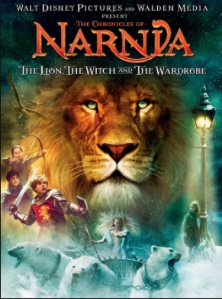 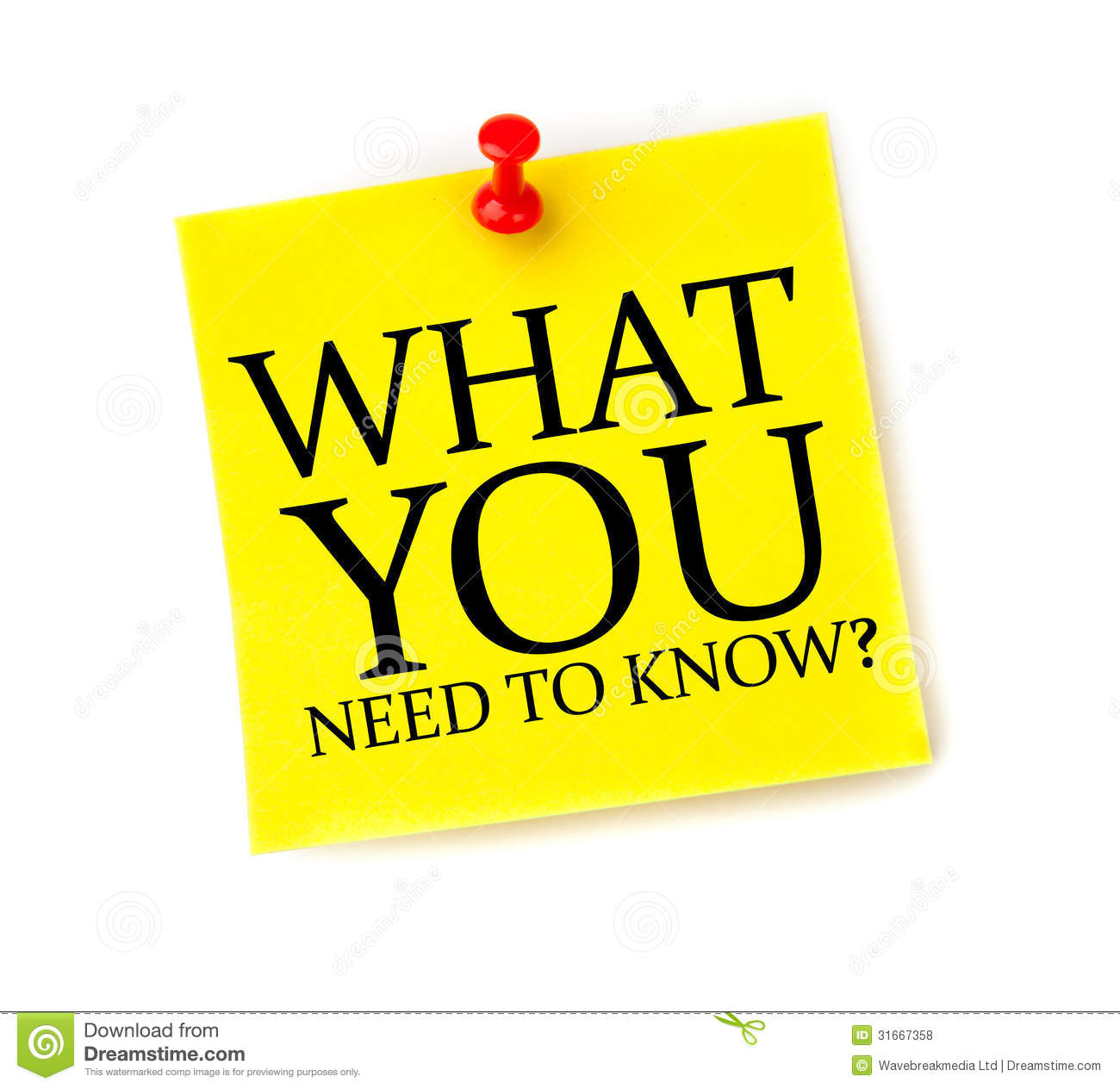 For support you can:1.Ask the teacher at the end of a Zoom live learning session2. Email ML-admin@vennacademy.org For support you can:1.Ask the teacher at the end of a Zoom live learning session2. Email ML-admin@vennacademy.org If you are struggling to get connected or have lost your passwords, we can help! Email ML-admin@vennacademy.orgIf you are struggling to get connected or have lost your passwords, we can help! Email ML-admin@vennacademy.orgKey textLearningEnglishZOOM MEETING : 9 – 10.30MathsZOOM MEETING: 11 - 12MathsZOOM MEETING: 11 - 12Foundation SubjectsZOOM MEETING: 1.15 – 2.15Story Time ZoomZOOM MEETING 3 – 3.15MondayDate: 25.1.21SHARED READING: ENGLISH: To plan the build up to a story.The Jabberwockyhttps://classroom.thenational.academy/lessons/to-plan-the-build-up-cmu3edThe above link will take you to a video of the lesson which your child can watch and take part in. The teacher gives all the instructions, including when to pause, what to do and interacting with the children.Zoom link:Meeting ID: 916 7722 7643Passcode: 2cXAq7LT: To use the short multiplication methodTU x U.THERE ARE 2 MATHS PACKS INCLUDED IN THE FOLDER THIS WEEK.PACK 1: SUITABLE FOR ALL LEARNERS BUT ESPECAILLY THOSE UNABLE TO ACCESS THE LIVE LEARNING ON ZOOM. THERE IS A PARENT PACK TO GO WITH THIS  WITH INFORMATION ON WHAT TO DO.PACK 2: THESE RESOURCES WILL BE USED ON THE ZOOM LIVE LEARNING THIS WEEK. THEY ARE ALSO SUITABLE FOR YOUR CHILD IF THEY FIND ACTIVITIES IN PACK 1 TOO EASY.ZOOM LINKMeeting ID: 923 8787 3220Passcode: 6eQyNjLT: To use the short multiplication methodTU x U.THERE ARE 2 MATHS PACKS INCLUDED IN THE FOLDER THIS WEEK.PACK 1: SUITABLE FOR ALL LEARNERS BUT ESPECAILLY THOSE UNABLE TO ACCESS THE LIVE LEARNING ON ZOOM. THERE IS A PARENT PACK TO GO WITH THIS  WITH INFORMATION ON WHAT TO DO.PACK 2: THESE RESOURCES WILL BE USED ON THE ZOOM LIVE LEARNING THIS WEEK. THEY ARE ALSO SUITABLE FOR YOUR CHILD IF THEY FIND ACTIVITIES IN PACK 1 TOO EASY.ZOOM LINKMeeting ID: 923 8787 3220Passcode: 6eQyNjHISTORYTo understand the importance of the NHSBBC newsround starterhttps://www.bbc.co.uk/newsround/38906932Activity 1:Create time line of the NHS using the labels – can be done on Purple Mash in To Dos or on paper.Activity 2Write an information text about the NHS – use the powerpoint for reference. This can be done in books, be made into an information poster or completed on Purple Mash in the leaflet on the To Dos.Other Activities:Purple Mash: Find out about Auren Bevin, the founder of the NHS and create a profile on Purple Mash.Thank you NHS art activity on Purple MashZOOM LINKMeeting ID: 996 4511 3087Passcode: 1My9fdWEBLINKS:Short video about the NHShttps://www.bbc.co.uk/newsround/38906932Purple Mash To:NHS time linePurple Mash To Do:Auren Bevin fact filePurple Mash to doThank You NHS art activityZOOM LINKMeeting ID: 948 9675 4755Passcode: 40j9sYTuesdayDate: 26.1.21Shared reading:ENGLISH:LT: To write the build up to a story.https://classroom.thenational.academy/lessons/to-write-the-build-up-6xh30dclick on the link to access the lessonLT: To use short multiplicationTU x TU/ HTU x TULT: To use short multiplicationTU x TU/ HTU x TUSCIENCELT: To know what happens when humans become older.Using the information explain what happens as a human ages.Play the True/false gameFuture me : draw a picture of what they think they will look like when they reach old age!WEBLINKSWhat happens as we agehttps://www.bbc.co.uk/bitesize/clips/zh2jmp3Video of pictures taken of sisters over 40 yearsBrown sisters aging from www.YouTube.comWednesdayDate: 27.1.21Shared Reading:ENGLISH:LT: To plan a climax to a storyhttps://classroom.thenational.academy/lessons/to-plan-the-climax-6tgkcdclick on the link to access the lessonLT: Multiply 4 digits by 2 digitsThHTUxTULT: Multiply 4 digits by 2 digitsThHTUxTUARTLT: To use natural materials to create a sculptureIF POSSIBLE HAVE THINGS LIKE SPAGHETTI, PASTA, RICE, RED LENTILS FOR YOUR CHILD TO USE.A TASK WILL ALSO BE SET ON PURPLE MASH FOR THIS.https://www.redtedart.com/kids-get-arty-andy-goldsworthyThursdayDate: 28.1.21Shared Reading:ENGLISH:LT: To develop a rich vocabulary to be used in story writing.https://classroom.thenational.academy/lessons/to-develop-a-rich-understanding-of-words-associated-with-fighting-or-being-in-battle-6xhpcr?activity=video&step=1click on the linkMATHSLT: Multiply 4 digits by 2 digitsMATHSLT: Multiply 4 digits by 2 digitsFridayDate: 29.1.21SHARED READINGENGLISH: LT: to write the climax to a storyhttps://classroom.thenational.academy/lessons/to-plan-the-ending-c4t68dMATHSLT: Divide 2 digits by 1 digitMATHSLT: Divide 2 digits by 1 digitCOMPUTINGLT: To gain a greater understanding of the impact sharing digital data can haveACTIVITIES WILL BE SET ON PURPLE MASH FOR YOUR CHILD TO COMPLETE.https://www.purplemash.com/Additional learning throughout the weekFeel free to complete as much of your CGP learning books in all subjects. If you have questions, want help or feedback on pages you have tried alone without being set the pages please email or ask on Zoom. As well as the extra activities set on Purple Mash, your child can access any of the activities they want to try.TT Rockstars – your child needs to continue to practise their times tables and this is a great way to do it!Log into Espresso where there a lots of videos and tutorials to find out more about what you are learningHave you tried Youtube drawing tutorials- these guide you through a lot of cool things to draw in easy step by step guides. Have a go these are great fun! Look at BBC Bitesize where there a lots of games and activities linked to learning. Also look at CBBC who are showing lessons and activities daily between 9.00am and 12.00pm and also through iPlayer.Creative task! Use any medium you have available (colours, paints or if you don’t have access you can use Sketchpad 5.1 - Draw, Create, Share!) or 2create to explore the art activity. Please take pictures and share your work on Twitter, upload to Purple Mash or email them to us Happy Learning!Additional learning throughout the weekFeel free to complete as much of your CGP learning books in all subjects. If you have questions, want help or feedback on pages you have tried alone without being set the pages please email or ask on Zoom. As well as the extra activities set on Purple Mash, your child can access any of the activities they want to try.TT Rockstars – your child needs to continue to practise their times tables and this is a great way to do it!Log into Espresso where there a lots of videos and tutorials to find out more about what you are learningHave you tried Youtube drawing tutorials- these guide you through a lot of cool things to draw in easy step by step guides. Have a go these are great fun! Look at BBC Bitesize where there a lots of games and activities linked to learning. Also look at CBBC who are showing lessons and activities daily between 9.00am and 12.00pm and also through iPlayer.Creative task! Use any medium you have available (colours, paints or if you don’t have access you can use Sketchpad 5.1 - Draw, Create, Share!) or 2create to explore the art activity. Please take pictures and share your work on Twitter, upload to Purple Mash or email them to us Happy Learning!Additional learning throughout the weekFeel free to complete as much of your CGP learning books in all subjects. If you have questions, want help or feedback on pages you have tried alone without being set the pages please email or ask on Zoom. As well as the extra activities set on Purple Mash, your child can access any of the activities they want to try.TT Rockstars – your child needs to continue to practise their times tables and this is a great way to do it!Log into Espresso where there a lots of videos and tutorials to find out more about what you are learningHave you tried Youtube drawing tutorials- these guide you through a lot of cool things to draw in easy step by step guides. Have a go these are great fun! Look at BBC Bitesize where there a lots of games and activities linked to learning. Also look at CBBC who are showing lessons and activities daily between 9.00am and 12.00pm and also through iPlayer.Creative task! Use any medium you have available (colours, paints or if you don’t have access you can use Sketchpad 5.1 - Draw, Create, Share!) or 2create to explore the art activity. Please take pictures and share your work on Twitter, upload to Purple Mash or email them to us Happy Learning!Additional learning throughout the weekFeel free to complete as much of your CGP learning books in all subjects. If you have questions, want help or feedback on pages you have tried alone without being set the pages please email or ask on Zoom. As well as the extra activities set on Purple Mash, your child can access any of the activities they want to try.TT Rockstars – your child needs to continue to practise their times tables and this is a great way to do it!Log into Espresso where there a lots of videos and tutorials to find out more about what you are learningHave you tried Youtube drawing tutorials- these guide you through a lot of cool things to draw in easy step by step guides. Have a go these are great fun! Look at BBC Bitesize where there a lots of games and activities linked to learning. Also look at CBBC who are showing lessons and activities daily between 9.00am and 12.00pm and also through iPlayer.Creative task! Use any medium you have available (colours, paints or if you don’t have access you can use Sketchpad 5.1 - Draw, Create, Share!) or 2create to explore the art activity. Please take pictures and share your work on Twitter, upload to Purple Mash or email them to us Happy Learning!Additional learning throughout the weekFeel free to complete as much of your CGP learning books in all subjects. If you have questions, want help or feedback on pages you have tried alone without being set the pages please email or ask on Zoom. As well as the extra activities set on Purple Mash, your child can access any of the activities they want to try.TT Rockstars – your child needs to continue to practise their times tables and this is a great way to do it!Log into Espresso where there a lots of videos and tutorials to find out more about what you are learningHave you tried Youtube drawing tutorials- these guide you through a lot of cool things to draw in easy step by step guides. Have a go these are great fun! Look at BBC Bitesize where there a lots of games and activities linked to learning. Also look at CBBC who are showing lessons and activities daily between 9.00am and 12.00pm and also through iPlayer.Creative task! Use any medium you have available (colours, paints or if you don’t have access you can use Sketchpad 5.1 - Draw, Create, Share!) or 2create to explore the art activity. Please take pictures and share your work on Twitter, upload to Purple Mash or email them to us Happy Learning!Additional learning throughout the weekFeel free to complete as much of your CGP learning books in all subjects. If you have questions, want help or feedback on pages you have tried alone without being set the pages please email or ask on Zoom. As well as the extra activities set on Purple Mash, your child can access any of the activities they want to try.TT Rockstars – your child needs to continue to practise their times tables and this is a great way to do it!Log into Espresso where there a lots of videos and tutorials to find out more about what you are learningHave you tried Youtube drawing tutorials- these guide you through a lot of cool things to draw in easy step by step guides. Have a go these are great fun! Look at BBC Bitesize where there a lots of games and activities linked to learning. Also look at CBBC who are showing lessons and activities daily between 9.00am and 12.00pm and also through iPlayer.Creative task! Use any medium you have available (colours, paints or if you don’t have access you can use Sketchpad 5.1 - Draw, Create, Share!) or 2create to explore the art activity. Please take pictures and share your work on Twitter, upload to Purple Mash or email them to us Happy Learning!